Муниципальное Бюджетное Дошкольное Образовательное Учреждение-«Д/с «АНТОШКА»г.АбаканРазвлечение для детей младшего дошкольного возраста.«Что мы знаем о пожаре»Выполнила: Жигалова Татьяна Александровна – воспитатель МБДОУ «Д/с « Антошка» Г.Абакана 89232128763«Что мы знаем о пожаре»Цели:- в игровой форме закрепить знания дошкольников о мерах пожарной безопасности;- сформировать элементарные знания  об опасности шалостей с огнем (электроприборы, спички, легковоспламеняющиеся предметы), об опасных последствиях пожаров в помещении и на природе.- вызвать у детей уважение к профессии работника пожарной охраны;- доставить детям радость от соревнований, общения с товарищами.Количество участников- 40детей, 10 родителей, 4 воспитателя.Агитационный материал – плакаты.Были приглашены инспекторы (2 человека) по пожарной безопасности и сотрудники МЧС на специализированном транспортном средстве.Ведущий встречает и приветствует детей – болельщиков, гостей. Жюри – 3 человека. Входят 2 команды игроков, выстраиваются. У всех игроков Эмблемы.Команда «Огонек»Команда «Искорка»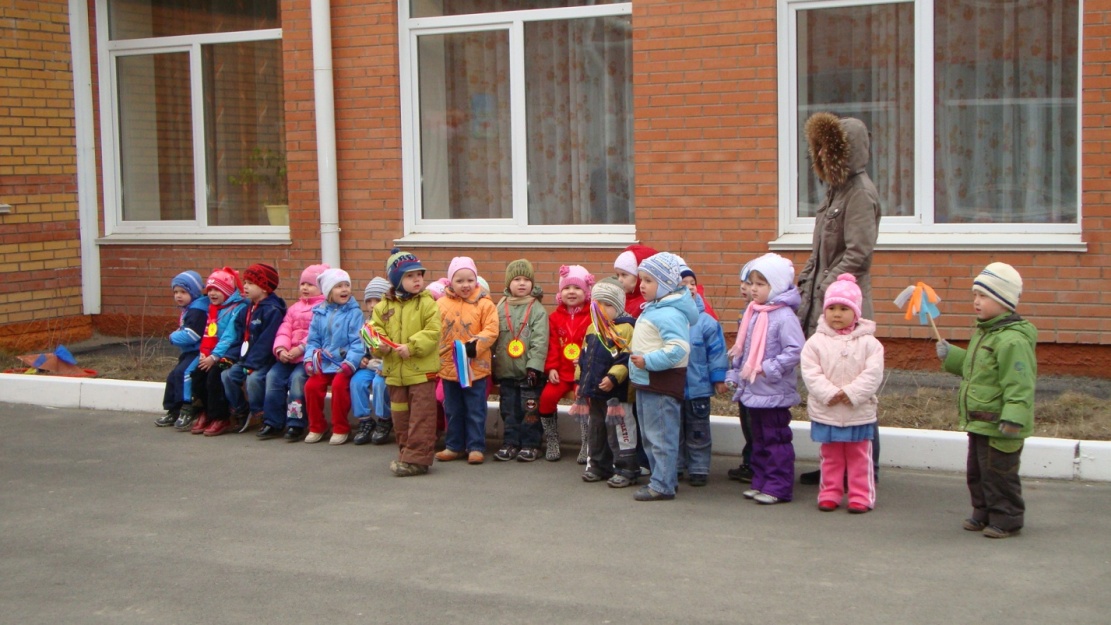 Входит Карлсон с песней «Смешной человечек» (муз.А. Жубина, сл. П. Синявского).Карлсон. Здравствуйте, друзья! Привет, привет. Я сидел на крыше и нечаянно подслушал, что у вас сегодня развлечение – соревнование на пожарную тему.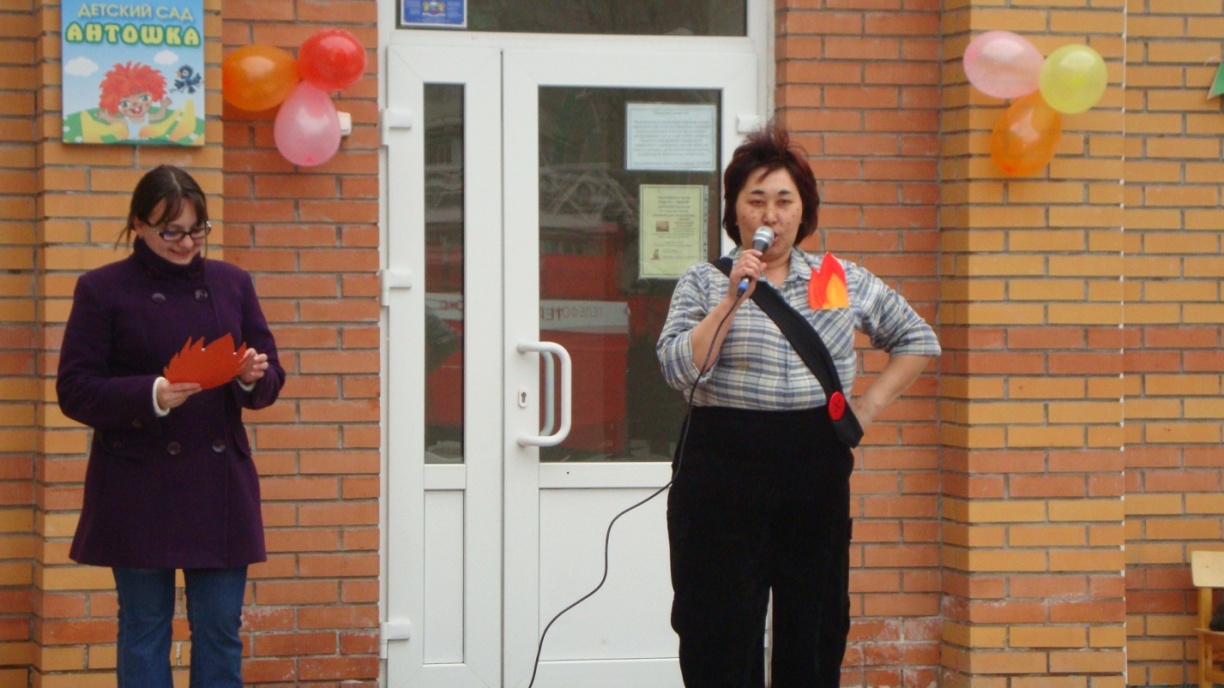 Я вот тоже хочу присутствовать на вашем соревновании и приготовил вам вопросы. (Ищет в карманах). А где они? Ой, ой,ой! Тут нет и тут нет. Но ничего, спокойствие, только спокойствие – дело житейское. Вот они! Вот он, листочек мой. По три вопроса каждой команде.1 конкурсЧто делать, если случился пожар? (При несильном пожаре огонь можно затушить водой, накрыть толстым одеялом, прекратить доступ воздуха; отключить электроприборы, но ни в коем случае нельзя тушить электроприборы, находящиеся под напряжением).Как нужно поступить, если огонь потушить не удается? (Немедленно позвонить в пожарную службу, покинуть помещение, по возможности сообщить о пожаре по телефону родителям и соседям).Как позвонить в пожарную охрану? («01»).Какие вы знаете средства пожаротушения? (Огнетушители, песок, вода).Где еще может возникнуть пожар?Какие методы спасения при пожаре вы можете назвать? Жюри оценивает первый конкурс. Карлсон хвалит игроков, а ведущий предлагает ему посидеть и посмотреть на соревнования ребят.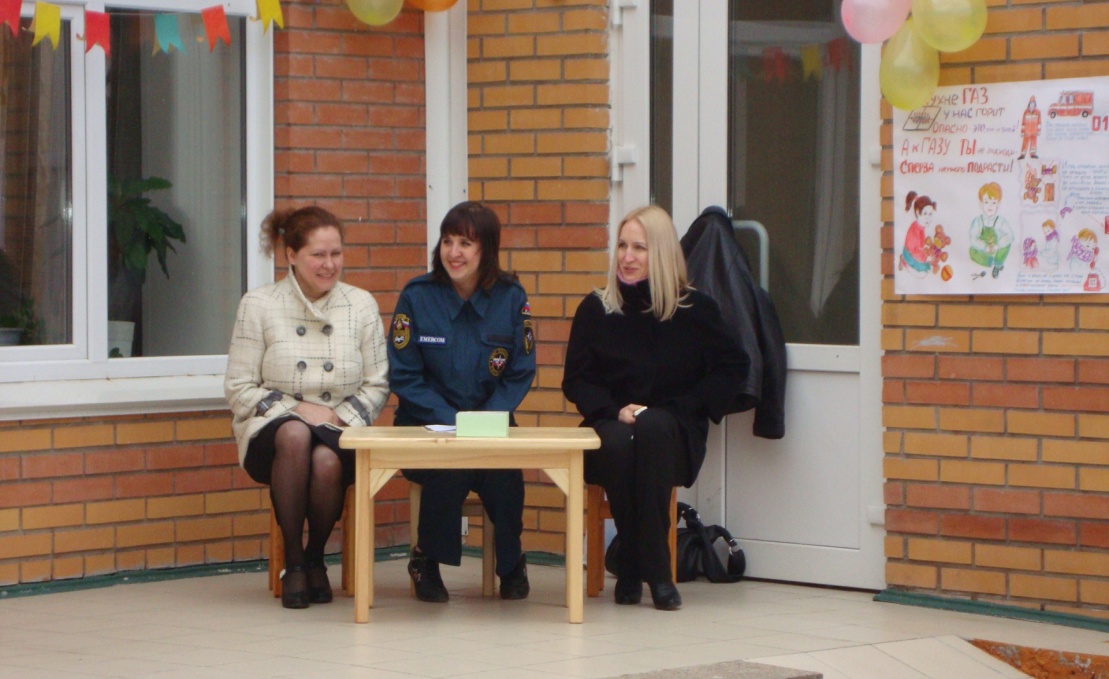 2 конкурс «Ловкие и смелые»Устанавливаются 5 кеглей на расстоянии 1м друг от друга в каждом ряду, на другом конце – стульчики с куклами (это ждет спасения ребенок).По сигналу «Тревога!» ребята встают в один ряд, держась друг за друга, «змейкой» пробегают через кегли. Нужно подбежать, взять куклу и вернуться обратно.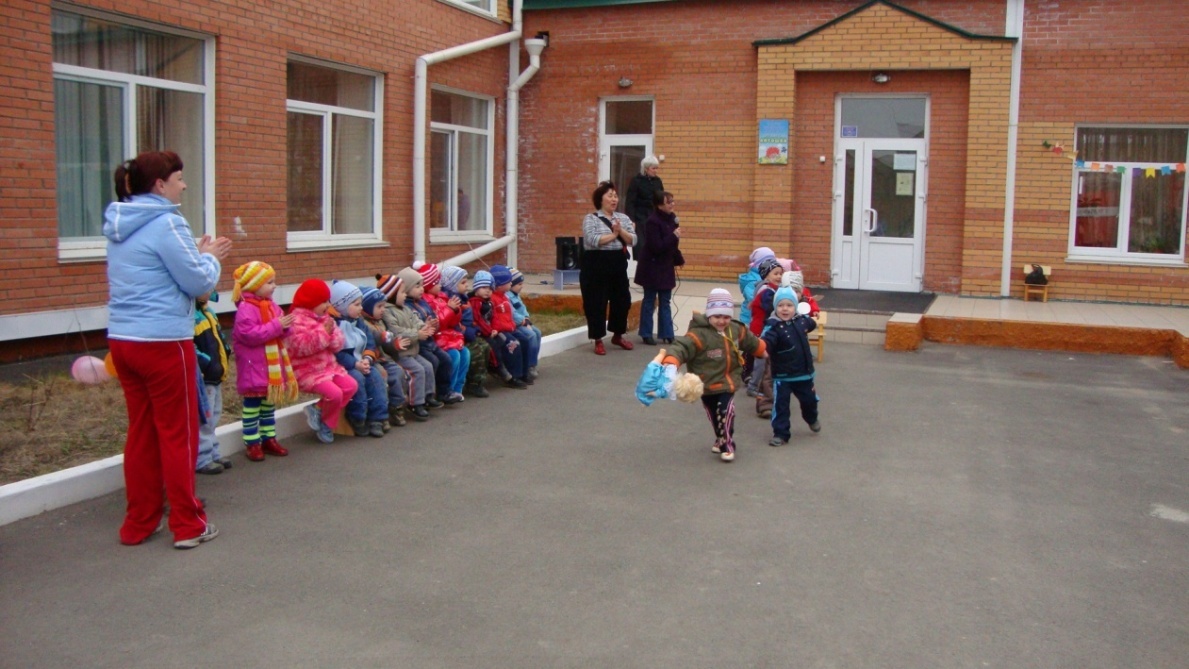 3 конкурс «Пожарники»Участники выстраиваются друг за другом в 2 команды. У первого игрока ведерко с водой. На другом конце 2 обруча, в них разбросаны сухие веточки и вырезано из бумаги пламя (имитация пожара). Необходимо потушить огонь водой.На сигнал «Пожар!» первый игрок быстрым шагом несет ведро с водой и ставит в обруч и также быстрым шагом возвращается обратно. Следующий  участник быстро идет, берет ведро с водой и возвращается обратно, передовая ведро следующему игроку и т.д.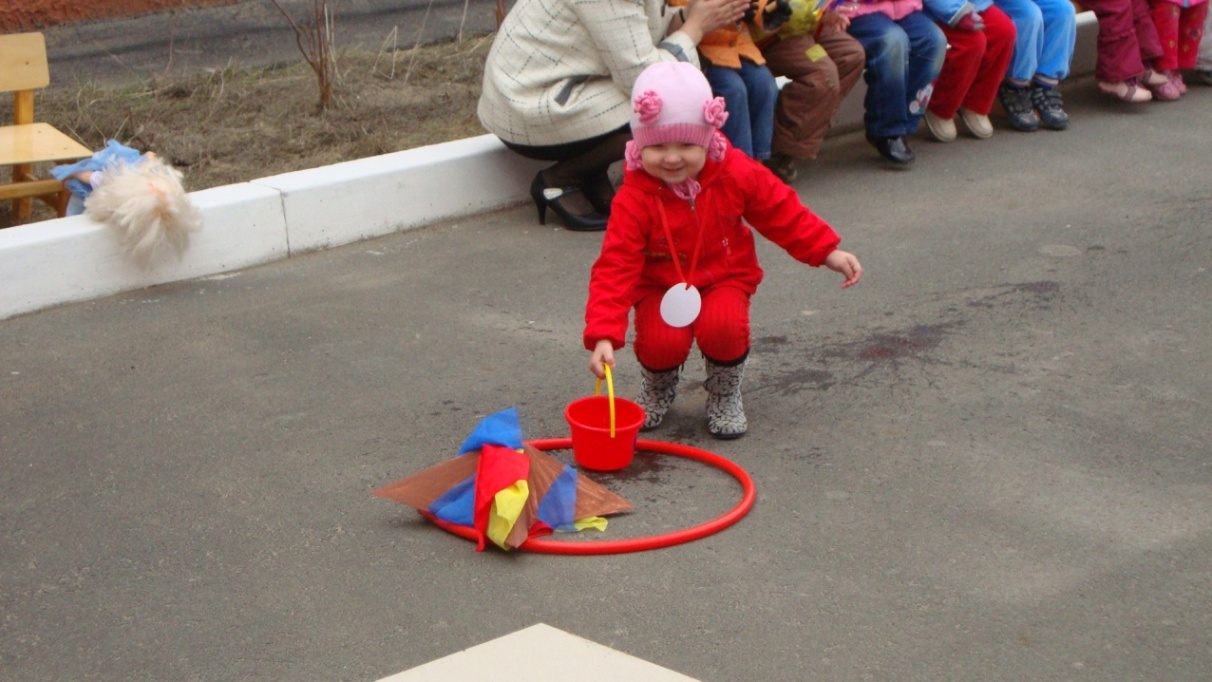 4 конкурс «Угадай»ЗагадкиВыпал на пол уголек,Деревянный пол поджег.Не смотри, не жди, не стой,А полей его ….(водой).*************************Если младшая сестричкаЗажигает дома спички,Что ты должен предпринять?Спички сразу….(отобрать).**************************Если вдруг возник пожар,Ты обязан в тот же мигВ часть пожарным позвонить,О пожаре …(Сообщить).**************************Что бывает, если птичкиЗажигают дома спички? (Пожар).	Дым увидел – не зевайИ пожарных…(вызывай).**************************5 конкурс «Это я, это я, это все мои друзья»Ведущий читает четверостишия, участники после каждого говорят хором: «Это я, это я, это все мои друзья».Кто, ребята, говоритБрату и сестричке:«Чтобы не было пожара,Не берите спички!»Кто, завидев сильный дым, набирает «01»?Кто пожарным помогает,Правила не нарушает,Кто пример для всех ребят?Жюри подводит итоги.Карлсон – Спасибо, ребята, за веселый праздник. Я полечу к Малышу и все ему расскажу.Ведущая – Вот и закончился наш праздник. Понравились, ребята, вам наше развлечение?Ну вот и прекрасно, я рада от души.О наших советах другим расскажи:Что шалость опасна, ребята, с огнем – Огонь может сжечь и природу и дом.Но если заметил вдруг пламя и дымСпокойно старайся огонь потушить,Пожарную часть об огне известить.Запомнить нужно твердо вам,Пожар не возникает сам!Ребята! Всюду и во всемБудьте осторожны вы с огнем!Награждение детей. В финале сотрудники МЧС показывают, как пользоваться пожарной машиной.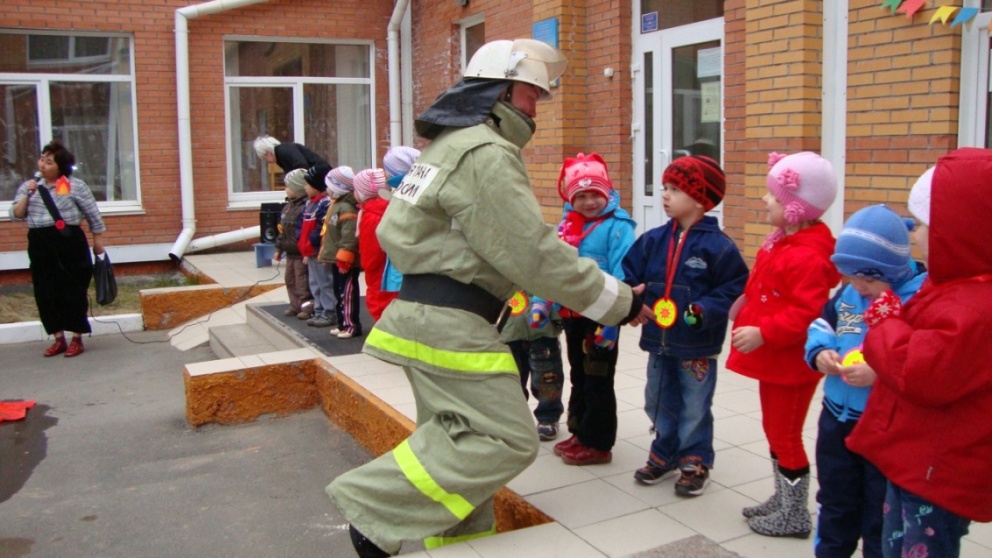 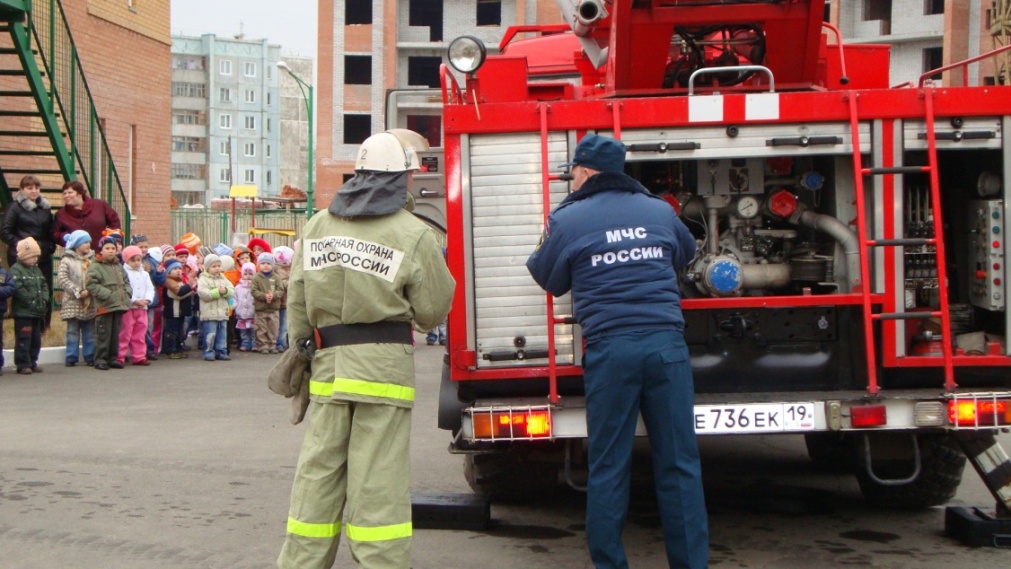 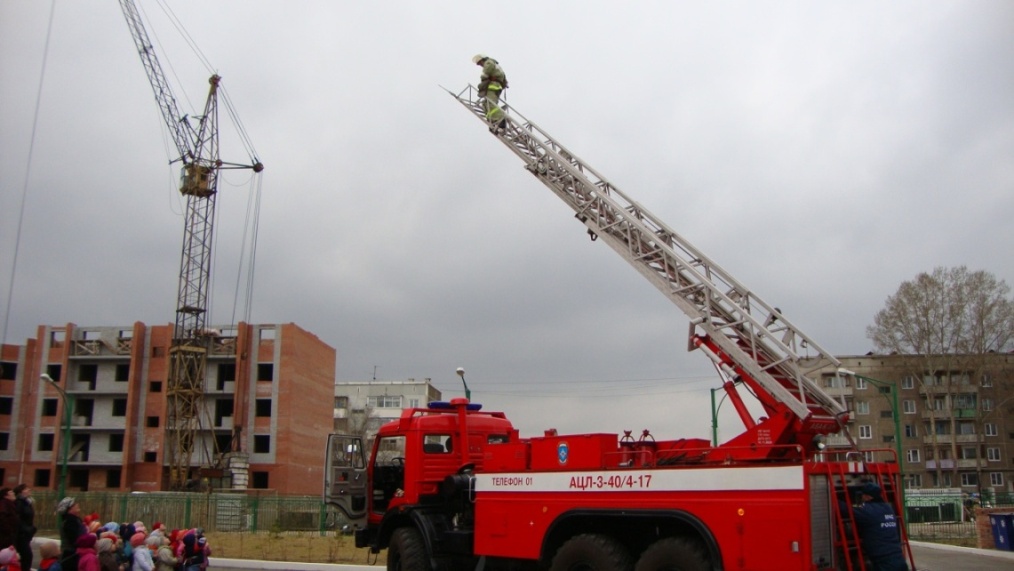 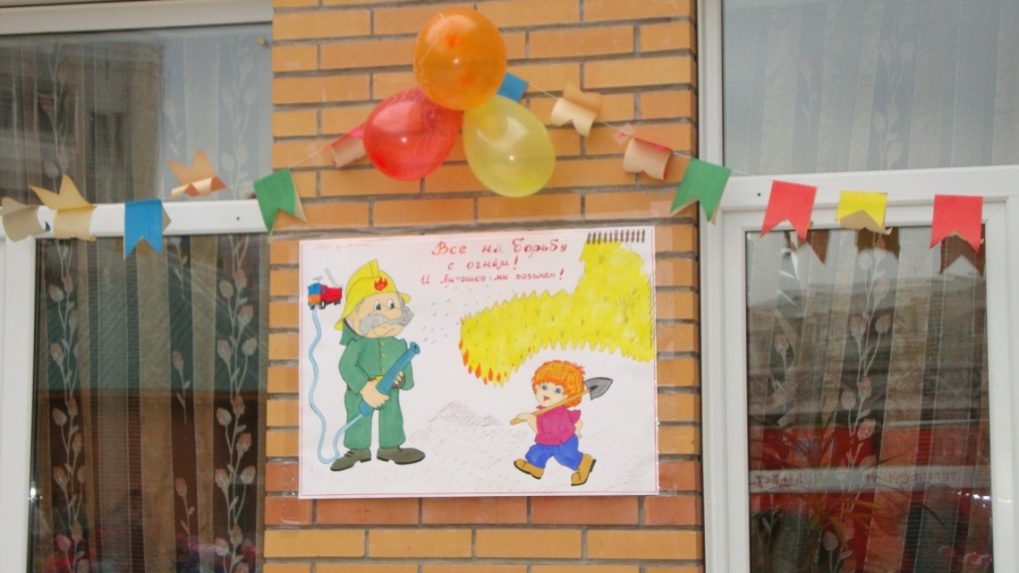 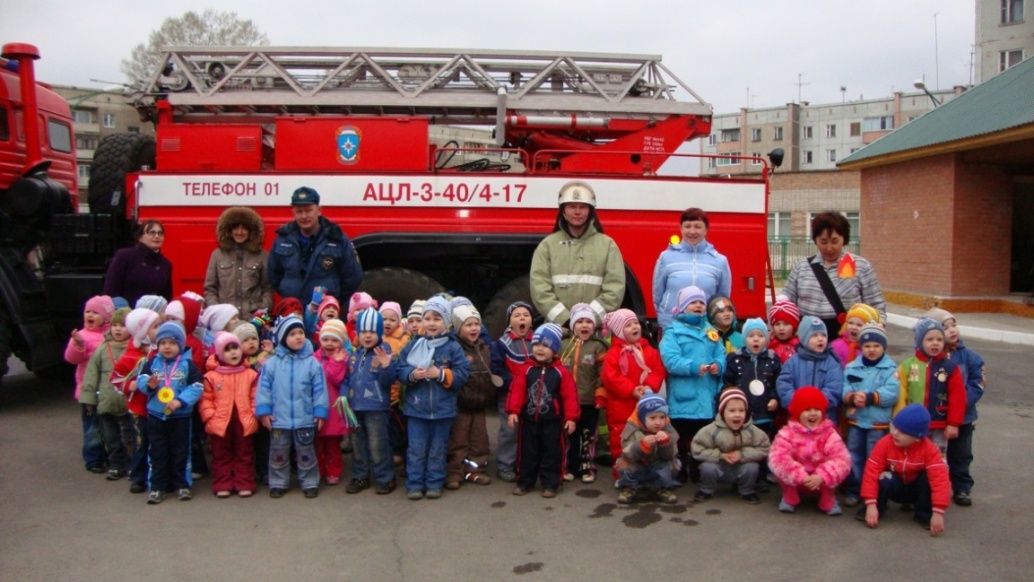 